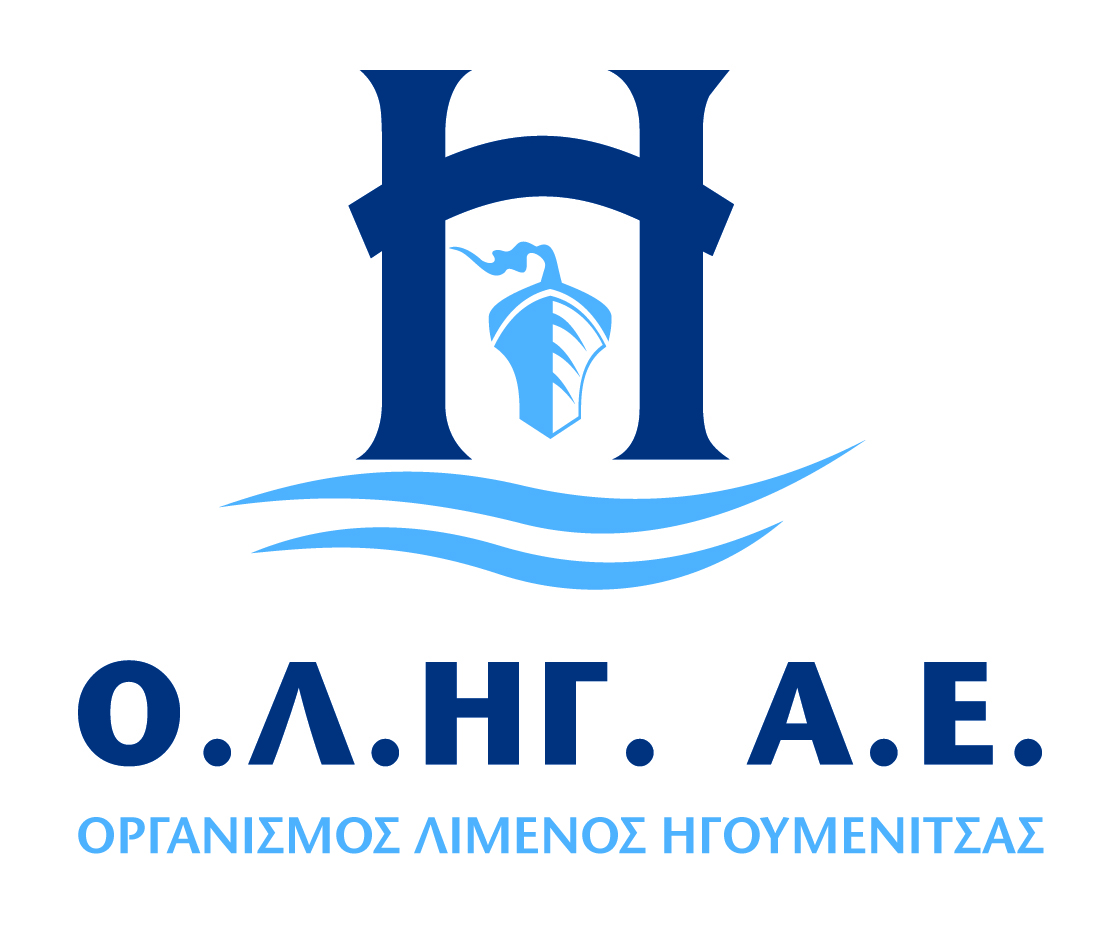 ΟΡΓΑΝΙΣΜΟΣ ΛΙΜΕΝΟΣ ΗΓΟΥΜΕΝΙΤΣΑΣ Α.Ε.Ταχ. Δ/νση: Νέος Λιμένας ΗγουμενίτσαςΚεντρικός Επιβατικός Σταθμός  					               Τ.Κ: 46100 – ΗγουμενίτσαΤηλ: 26650 – 99300		 Fax: 26650 – 99330				        Ηγουμενίτσα, 30/04/2020ΔΕΛΤΙΟ ΤΥΠΟΥΟ Οργανισμός Λιμένος Ηγουμενίτσας τοποθέτησε σήμερα στο πάρκο πίσω από το Πάνθεον δύο ειδικούς απορριματοδέκτες ακαθαρσιών των κατοικίδιων συντροφιάς. Οι ειδικοί αυτοί κάδοι, θα διευκολύνουν στο εξής τους κατόχους των τετράποδων να ανταποκριθούν στις υποχρεώσεις που έχουν από τον νόμο για την συλλογή των περιττωμάτων. Στόχος της Διοίκησης είναι η βελτίωση της υγιεινής και της ευπρέπειας της χερσαίας ζώνης του λιμένα. Ευχαριστούμε τον κύριο Γρήγορη Πετρίδη, ο οποίος ανταποκρίθηκε αφιλοκερδώς στο κάλεσμα του ΟΛΗΓ και ανέλαβε την κατασκευή τους.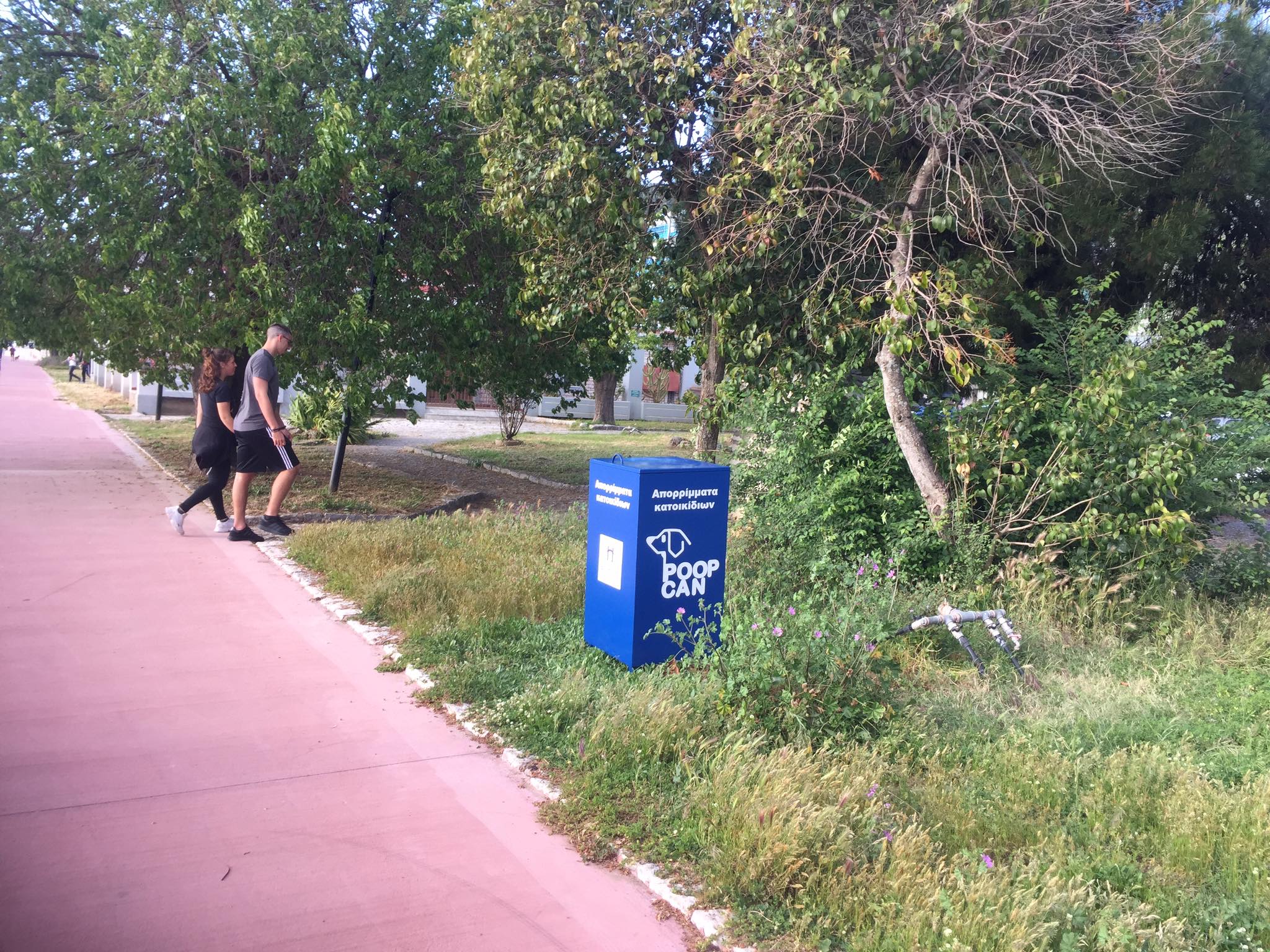 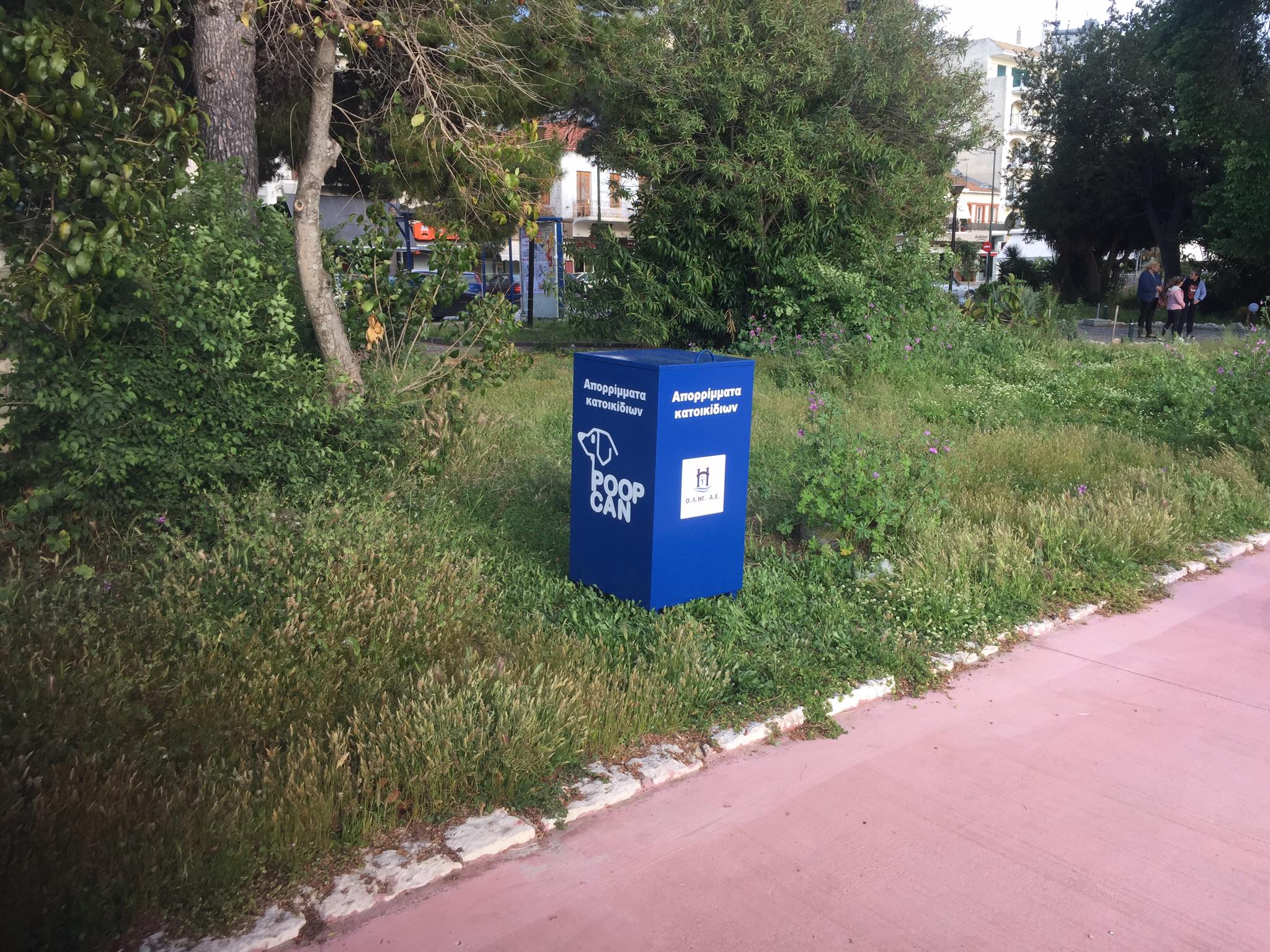 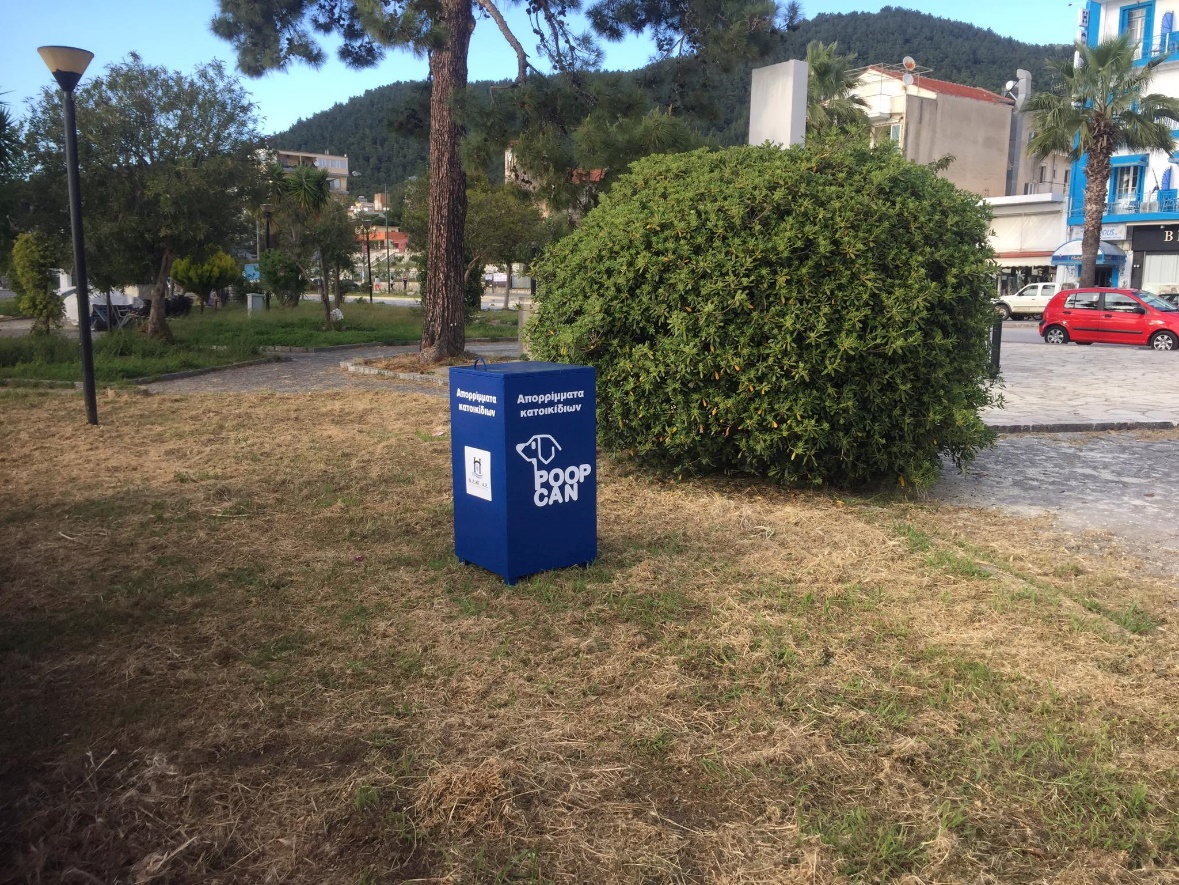 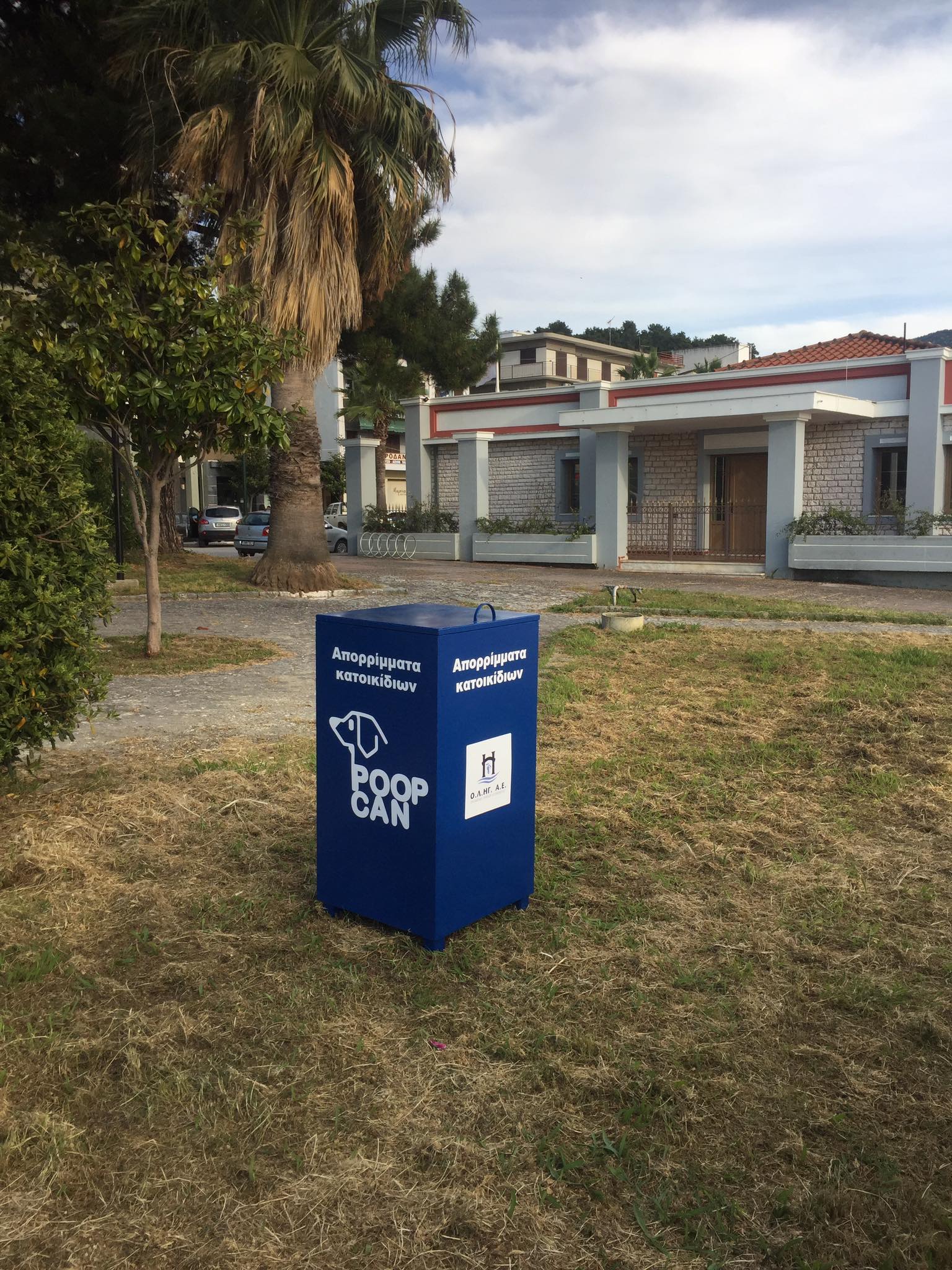 